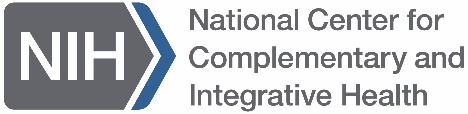 Serious Adverse Event (SAE) 
Report FormSTUDY NAMEProtocol Number:	Site Name:	Pt ID:	Date Participant Reported/Date of Site Awareness:            /                   /                        .	d	d	m	m	m	y	y	y	ySAE Event Term (Diagnosis, ex: Stroke, Myocardial Infarction).SAE onset date:	___ ___ / ___ ___ ___ / ___ ___ ___ ___	d	d	m	m	m	y	y	y	ySAE stop date: 	___ ___ / ___ ___ ___ / ___ ___ ___ ___	d	d	m	m	m	y	y	y	yLocation of SAE:	Was this an unexpected adverse event?	 Yes	 No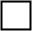 Brief description of participant with no personal identifiers:Sex:   F	 M	Age: 	Diagnosis for study participation:	Brief description of the nature of the SAE (attach description if more space is needed): Category of the SAE:	Date of death	___/_____/_______		(dd/mmm/yyyy)	Life threatening	Hospitalization – initial or prolonged	Disability/incapacity	Congenital anomaly/birth defect	Required intervention to prevent permanent impairment	Other:	Intervention type:	Medication or nutritional supplement (specify):		Device (specify):		Surgery (specify):		Behavioral/lifestyle (specify):	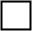 Relationship of event to intervention:	Unrelated (clearly not related to the intervention)	Possible (may be related to the intervention)	Definite (clearly related to the intervention)Was study intervention discontinued due to event?	 Yes	 NoWhat medications or other steps were taken to treat the SAE?List any relevant tests, laboratory data, and history, including preexisting medical conditions.Was this event a study related endpoint? Type of report:	Initial	Followup	FinalSignature of principal investigator: 		Date: 	